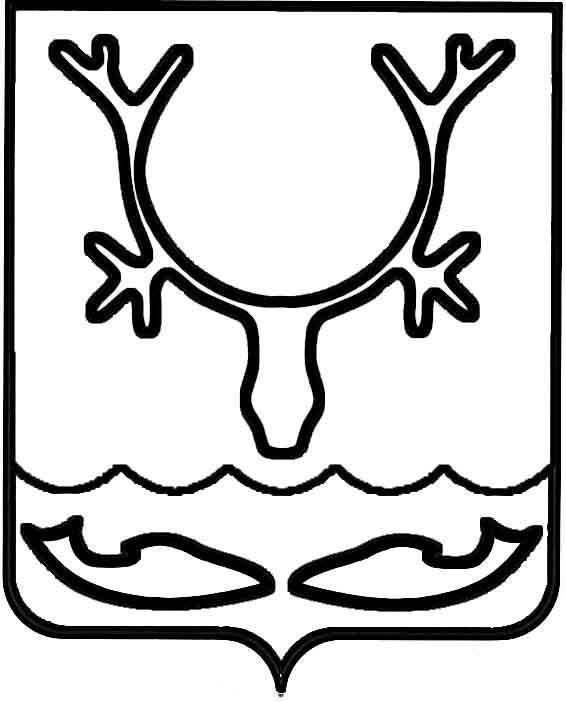 Администрация муниципального образования
"Городской округ "Город Нарьян-Мар"ПОСТАНОВЛЕНИЕО внесении изменений в состав комиссии          по делам несовершеннолетних и защите            их прав муниципального образования "Городской округ "Город Нарьян-Мар"В соответствии с Федеральным законом от 24.06.1999 № 120-ФЗ "Об основах системы профилактики безнадзорности и правонарушений несовершеннолетних", Федеральным законом от 29.12.2012 № 273-ФЗ "Об образовании в Российской Федерации", Постановлением Правительства Российской Федерации от 06.11.2013 
№ 995 "Об утверждении Примерного положения о комиссиях по делам несовершеннолетних и защите их прав", законом Ненецкого автономного округа 
от 28.03.2006 № 692-оз "Об осуществлении в Ненецком автономном округе отдельных государственных полномочий в сфере деятельности по профилактике безнадзорности и правонарушений несовершеннолетних" Администрация муниципального образования "Городской округ "Город Нарьян-Мар"П О С Т А Н О В Л Я Е Т:Внести в состав комиссии по делам несовершеннолетних и защите их прав муниципального образования "Городской округ "Город Нарьян-Мар", утвержденный постановлением Администрации муниципального образования "Городской округ "Город Нарьян-Мар" от 22.06.2020 № 451 (с изменениями, внесёнными постановлением Администрации муниципального образования "Городской округ "Город Нарьян-Мар" от 28.10.2020 № 804), следующие изменения:1.1.	Включить в состав комиссии:-	Вольского Виктора Евгеньевича, специалиста (ответственного секретаря комиссии) отдела по обеспечению деятельности административной комиссии 
и комиссии по делам несовершеннолетних и защите их прав правового управления Администрации муниципального образования "Городской округ "Город Нарьян-Мар", ответственного секретаря комиссии;-	Апицына Андрея Ананьевича – начальника управления здравоохранения Департамента здравоохранения, труда и социальной защиты населения Ненецкого автономного округа, члена комиссии;-	Ладес Наталью Владимировну, специалиста по социальной работе кабинета МПК ГБУЗ НАО "Ненецкая окружная больница имени Р.И. Батмановой", члена комиссии;-	Чудочина Владимира Петровича, врача-педиатра, заведующего детским отделением ГБУЗ НАО "Ненецкая окружная больница имени Р.И. Батмановой", члена комиссии;-	Горелик Елену Анатольевну, врача-педиатра ГБУЗ НАО "Ненецкая окружная больница имени Р.И. Батмановой", члена комиссии;-	Биче-оол Саяну Шангыйлановну, врача психиатра-нарколога ГБУЗ НАО "Ненецкая окружная больница имени Р.И. Батмановой", члена комиссии.1.2.	Исключить из состава комиссии Коткину Наталью Викторовну, Сойко Вячеслава Васильевича. Настоящее постановление вступает в силу после его официального опубликования.09.12.2020№994Глава города Нарьян-Мара О.О. Белак